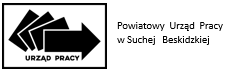 	Zał. nr 1 do oświadczenia o zamiarze podjęcia działalności gospodarczejBIZNES PLAN…....................................................................................................................................……………………………………………………………………………………………………………………………………(nazwa szkolenia, o które osoba się ubiega)….....................................................................................(planowana nazwa firmy)….....................................................................................(imię i nazwisko)….....................................................................................(adres)I. ORGANIZACJA PLANOWANEGO PRZEDSIĘWZIĘCIA1. Opis planowanej działalności gospodarczej (rodzaj, cele, motywacje, przyczyny ze względu na które decyduje się Pan-i a rozpoczęcie własnej działalności gospodarczej): …………………………………….............................................................................................................................................................................................................................................................................................................................................................................................................................................................................................................................................................................................................................................................................................................................................................................................................................................................................................................................................................................................................................................................................................................................................................................................................................................................................................................................................................................................................................................................................................................................2. Źródła finansowania działalności gospodarczej…........................................................................................................................................................................................................................................................................................................................................................................................................................................................................................................................................................................................................................................................................3. Lokalizacja (informacje o posiadaniu lokalu lub działania podjęte w celu jego pozyskania)…........................................................................................................................................................................................................................................................................................................................................................................................................................................................................................................................................................................................................................................................................4. Konieczne i wymagane zezwolenia (informacje o posiadaniu zezwoleń lub podjęte działania konieczne do ich uzyskania)…........................................................................................................................................................................................................................................................................................................................................................................................................................................................................................................................................................................................................................................................................5. Wymagane kwalifikacje (informacje o posiadanych kursach, szkoleniach wymaganych do podjęcia działalności gospodarczej)…...........................................................................................................................................................................................................................................................................................................................................................................................................................................................................................................................................................................................................................................................................................................................................................................................................................................II. CHARAKTERYSTYKA PLANOWANEGO PRZEDSIĘWZIĘCIA1. Analiza popytu, przewidywani klienci oraz działania, zmierzające do ich pozyskania, proponowane usługi: …………………………………………………………………………………………………………………....................................................................................................................................................................................................................................................................................................................................................................................................................................................................................................................................................................................................................................................................................................................................................................................................................................................................................................................................................................................................................................................................................................................................................................................................................................................................................................................................................2. Analiza konkurencji: ………………………………………………………………………………………………..............................................................................................................................................................................................................................................................................................................................................................................................................................................................................................................................................................................................................................................................................................................................................................................................................................................................................................................................................................................................................3. Planowane działania marketingowe ….....................................................................................................................................................................................................................................................................................................................................................................................................................................................................................................III. MOCNE I SŁABE STRONY ZWIĄZANE Z ZAŁOŻENIEM DZIAŁALNOŚCI GOSPODARCZEJ…....................................................................................................................................................................................................................................................................................................................................................................................................................................................................................................................................................................................................................................................................................................................................................................................................................................................................................................................................................................................................................................................................................................................................................................................................................................................................................................................................................….............................................. 					…………………………………………          (miejscowość i data) 				                              (czytelny podpis)